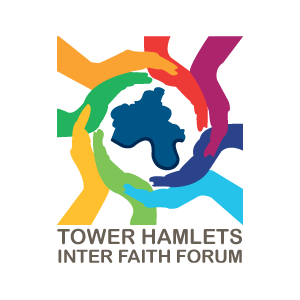 FORUM MEETING AGENDADying Matters Awareness Week Location: Online - ZoomDate: Monday 10 May 2021Time: 6pmRev Alan Green, Chair of THIFF - Welcome and an update on the work of the forumRachel Buttrick, Strategy and Policy Officer, Tower Hamlets Council Covid-19 Hub – news on the lateral flow test distribution and surge testing in the borough.Revd. April Keech, St Paul Old Ford – speaking on Death CafésMet Police – Updating on hate crime in the boroughInformation Sharing – a chance for attendees to share information on projects and events.AOB – Any issues that do not fall under the theme of the meetingRev Alan Green – Closing comments